1-ILUSTRE O TEXTO EM UMA FOLHA:2-ENCONTRE AS LETRAS DA PALAVRA PINÓQUIO EM LIVROS, REVISTAS E COLE AQUI:LETRA INICIAL:__________                               AGORA SEPARE EM SÍLABAS:LETRA FINAL:___________NÚMERO DE LETRAS:_____________ SÍLABA INICIAL:_________________SÍLABA FINAL:_________________NÚMERO DE SÍLABAS:___________3-INTERPRETAÇÕ DO TEXTO:1-QUAL O TÍTULO DA HISTÓRIA?________________________________________________2 – GEPETO FABRICAVA: ( ) RELÓGIOS ( ) BRINQUEDOS ( ) MÓVEIS DE MADEIRA 3– PINÓQUIO FOI FEITO DE: ( ) PLÁSTICO ( ) FERRO ( ) MADEIRA 4– QUEM AJUDAVA PINÓQUIO A SABER O QUE ERA CERTO E ERRADO? ( ) A BALEIA ( ) O GRILO FALANTE ( ) OS AMIGOS 5– POR QUE O NARIZ DE PINÓQUIO CRESCIA ? ( ) PORQUE ELE MENTIA ( ) PORQUE ELE ERA DE MADEIRA ( ) PORQUE ELE QUERIA FUGIR.4-ESCREVA PALAVRAS COM:5-ENCONTRE EM LIVROS, REVISTAS PALAVRAS COM QUA, QUE, QUI, RECORTE E COLE: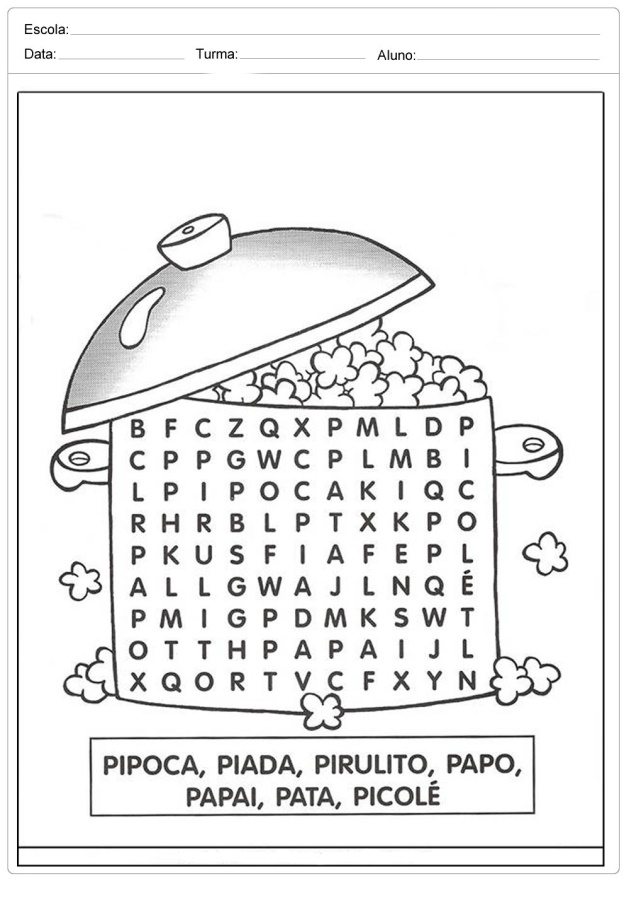 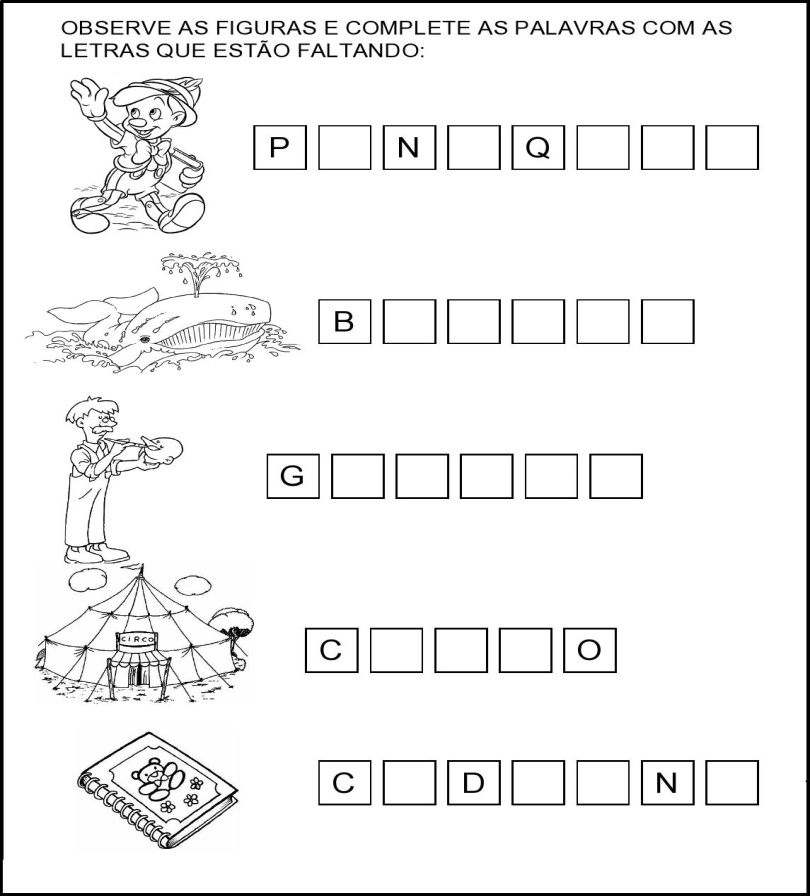 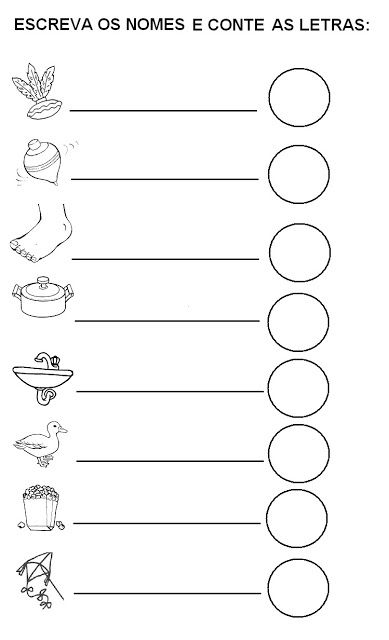 -ESCREVA 3 PALAVRAS COM P E 3 COM Q E DESENHE NUMA FOLHA: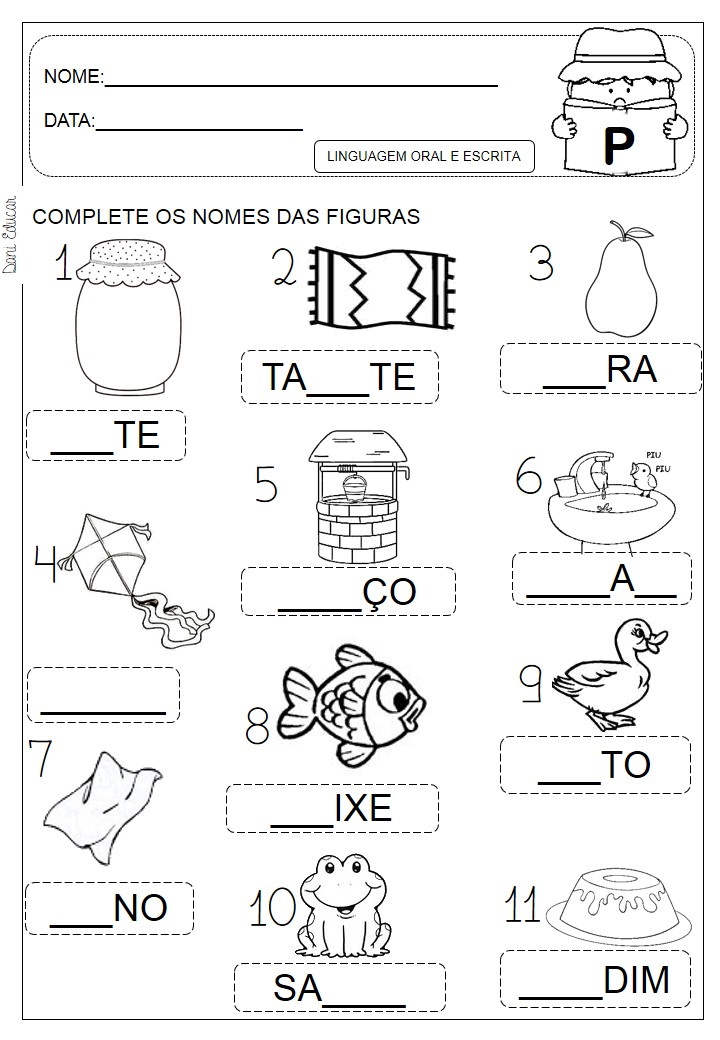 -FORME FRASES:PATO:_______________________________________________________________________PANELA:______________________________________________________________________QUEIJO:______________________________________________________________________QUATRO:_____________________________________________________________________PROFESSORA:__________________________________________________________________QUIABO:_____________________________________________________________________-ESCREVER OS NUMEROS ATÉ 70:_________________________________________________________________________________________________________________________________________________________________________________________________________________________________________________________________________________________________________________________________________________________________________________________________________________________________________________________________________________________________________________________________________________________________________________________________________________________________________________________________________________________________________________________________________________________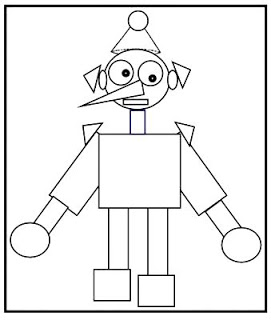 OBSERVE O BONECO E PINTE CADA FORMA COM UMA COR DIFERENTE:CONTE AS FORMAS GEOMÉTRICAS USADAS PARA MONTAR O BONECO "PINÓQUIO".   REGISTRE O TOTAL DE PEÇAS: _________   QUANTOS...    A) TRIÂNGULOS? _____________________    B) CÍRCULOS? _______________________    C) QUADRADOS? ____________________     D) RETÂNGULOS? ____________________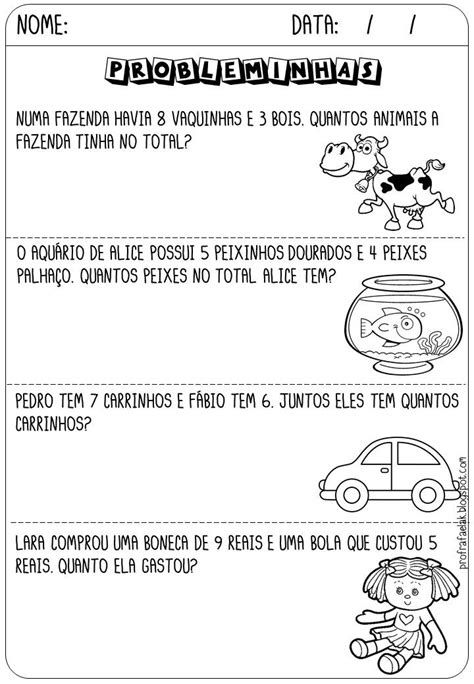 CONSTRUIR UM BONECO PARA ENTREGAR: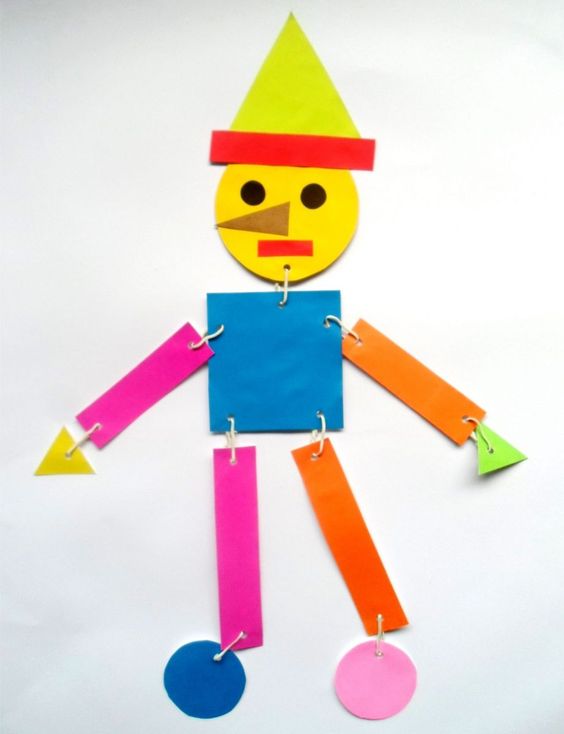 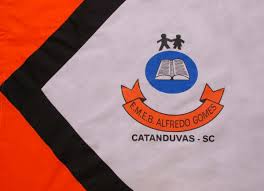 ESCOLA MUNICIPAL DE EDUCAÇÃO BÁSICA ALFREDO GOMES.DIRETORA: IVÂNIA NORA.ASSESSORA PEDAGÓGICA: SIMONE ANDRÉA CARL.ASSESSORA TÉCNICA ADM.: TANIA N. DE ÁVILA.PROFESSORA: ELIANE KARVASKIANO 2021  - TURMA 2º ANO VESPERTINOSEQUENCIA DO DIA 31 DE MAIO AO DIA 04 DE JUNHO DE 2021.(15ºSEQ.)TEL.ESCOLA:3525-6555   TEL.PROº ELIANE:99202-6938ALUNO:_________________________________________________________________ESCOLHA UM FAMILIAR PARA LHE CONTAR A HISTÓRIA:PINÓQUIOGEPETO ERA UM MARCENEIRO QUE FAZIA BRINQUEDOS DE MADEIRA. ERA UM SENHOR GENTIL E GENEROSO, QUE MORAVA SOZINHO. ELE CRIOU UM BONECO DE MADEIRA E LHE DEU O NOME DE PINÓQUIO. CERTO DIA, PINÓQUIO ENCONTROU-SE COM O GRILO FALANTE QUE LHE DISSE: ___ SEJA SEMPRE OBEDIENTE, EDUCADO E VERDADEIRO COM AS PESSOAS. GEPETO PREPAROU SEU MATERIAL E MANDOU O MENINO PARA A ESCOLA. PINÓQUIO ANDAVA LIGEIRO PELO CAMINHO, MAS ENCONTROU ALGUNS COLEGAS, QUE O CHAMARAM PARA NADAR NO RIO, E NÃO FOI À ESCOLA. À NOITE, QUANDO VOLTOU PARA CASA, GEPETO LHE PERGUNTOU COMO FOI A AULA. 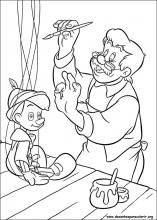 PINÓQUIO MENTIU, DIZENDO QUE A AULA TINHA SIDO MUITO BOA. ENTÃO O NARIZ DE PINÓQUIO COMEÇOU A CRESCER. O TEMPO PASSOU... PINÓQUIO FALAVA MENTIRA E SEU NARIZ CRESCIA AINDA MAIS. EDUCAÇÃO NÃO PARA! UM DIA, ELE FOI NADAR NO MAR GELADO. DE REPENTE, APARECEU UMA BALEIA GIGANTESCA E O ENGOLIU. PINÓQUIO COMEÇOU A GIRAR DENTRO DA BARRIGA DA BALEIA PARA VER SE ELA O CUSPIA. UM AMIGO DE PINÓQUIO QUE VIU O QUE ACONTECEU, AVISOU GEPETO. GEPETO, MAIS QUE DEPRESSA, PEGOU SEU BARCO PARA ENCONTRAR PINÓQUIO. A BALEIA QUE TINHA ENGOLIDO PINÓQUIO ENGOLIU GEPETO TAMBÉM COM BARCO E TUDO. GEPETO ENCONTROU PINÓQUIO DENTRO DA BALEIA E TEVE UMA IDEIA GENIAL: SUBIRAM PELA GARGANTA DA BALEIA PARA ESCAPAR. OS DOIS CONSEGUIRAM SAIR DE DENTRO DA BOCA DA BALEIA, CAÍRAM NA ÁGUA E NADARAM ATÉ A PRAIA. PINÓQUIO, MUITO ARREPENDIDO DAS MENTIRAS QUE CONTARA, PEDIU DESCULPAS A GEPETO. A FADA AZUL VIU TUDO E FICOU FELIZ COM A ATITUDE DE PINÓQUIO E O TRANSFORMOU EM UM LINDO MENINO.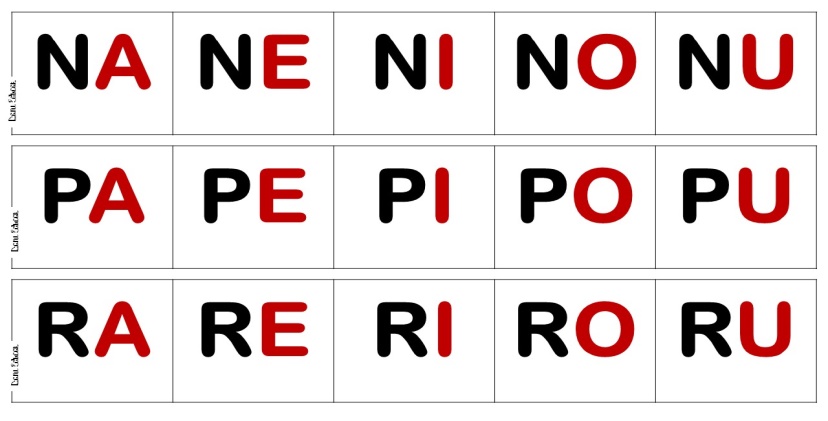 FAMÍLIA SILÁBICA: PINÓQUIO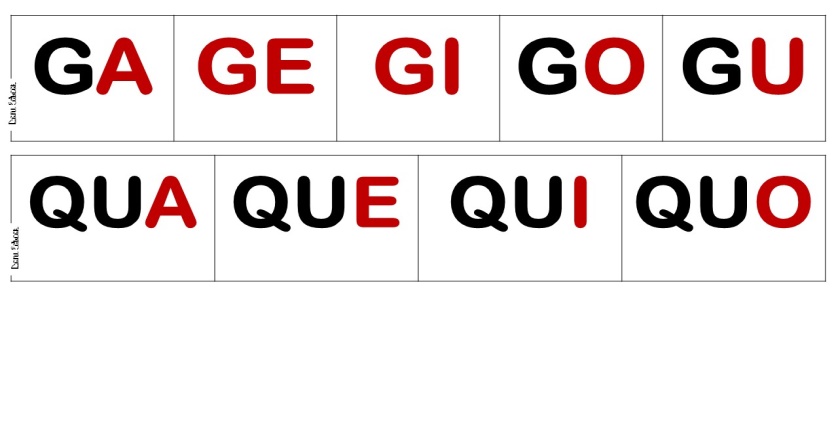 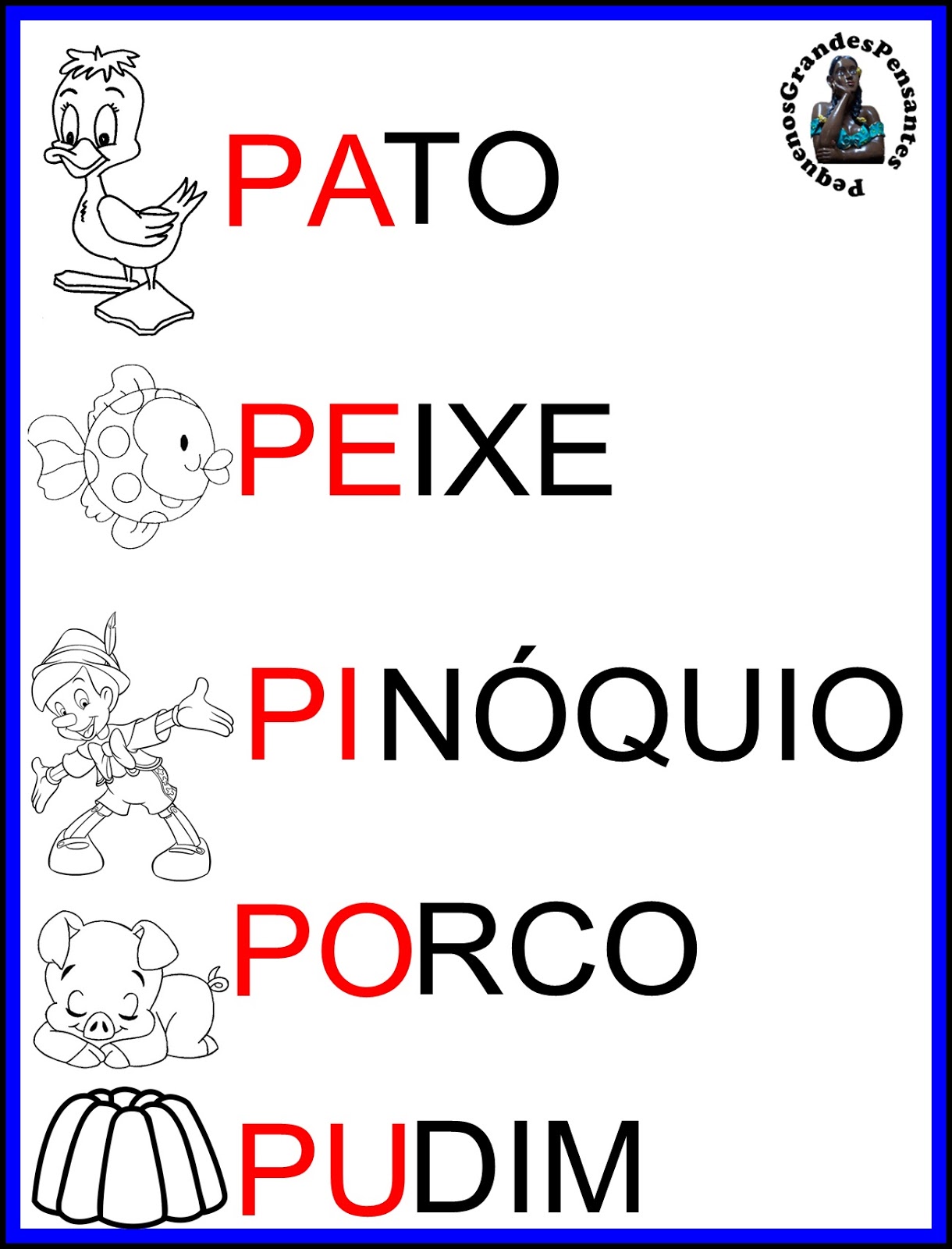 PAPEPIPOPU